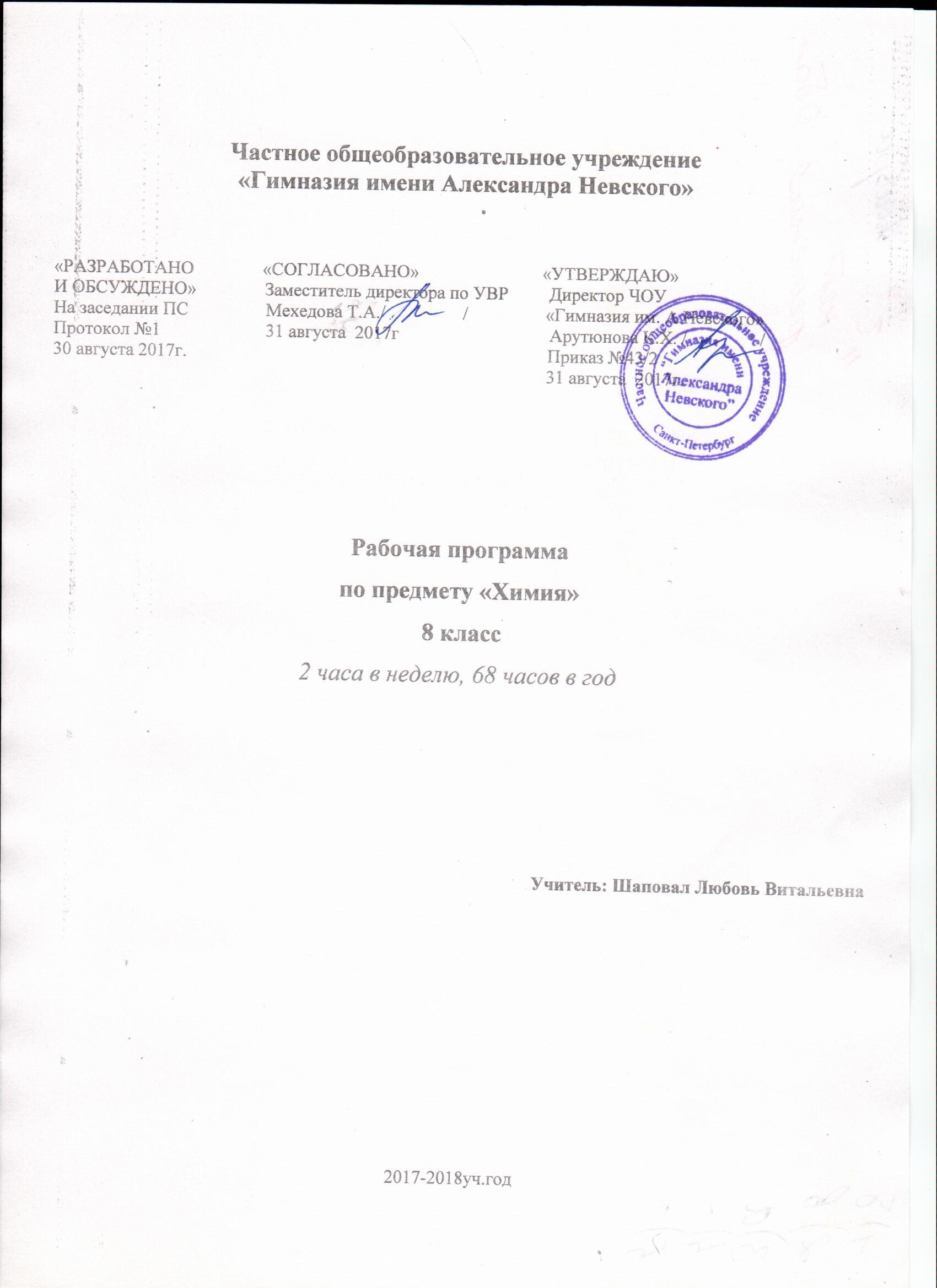 Частное общеобразовательное учреждение«Гимназия имени Александра Невского»«РАЗРАБОТАНО               «СОГЛАСОВАНО»                           «УТВЕРЖДАЮ»И ОБСУЖДЕНО»               Заместитель директора по УВР         Директор ЧОУНа заседании ПС                 Мехедова Т.А./                 /                 «Гимназия им. А.Невского»Протокол №1                       31 августа  2017г                                 Арутюнова К.Х. /                /                  30 августа 2017г.                                                                               Приказ №43/2                                                                                                            31 августа  2017г.  Рабочая программапо предмету «Химия» 8 класс2 часа в неделю, 68 часов в годУчитель: Шаповал Любовь Витальевна2017-2018уч.годПояснительная запискаРабочая программа по химии разработана на основе Примерной программы основного общего образования по химии, Федерального государственного образовательного стандарта и авторской программы О.С.Габриеляна, соответствующей Федеральному компоненту Государственного стандарта общего образования и допущенной Министерством образования и науки Российской Федерации (О.С.Габриелян Программа курса химии для 8-11 классов общеобразовательных учреждений – 2-е издание, переработанное и дополненное – М.: Дрофа, 2005.).В соответствии с Федеральным государственным образовательным стандартом основного общего образования учащиеся должны овладеть такими познавательными учебными действиями, как умение формулировать проблему и гипотезу, ставить цели и задачи, строить планы достижения целей и решения поставленных задач, проводить эксперимент и на его основе делать выводы и умозаключения, представлять их и отстаивать свою точку зрения. Кроме этого, учащиеся должны овладеть приемами, связанными с определением понятий, ограничивать их, описывать, характеризовать и сравнивать. Следовательно, при изучении химии в основной школе учащиеся должны овладеть учебными действиями, позволяющими им достичь личностных, предметных и метапредметных образовательных результатов.Предлагаемая программа по химии раскрывает вклад учебного предмета в достижение целей основного общего образования и определяет важнейшие содержательные линии предмета:«вещество» - знание о составе и строении веществ, их свойствах и биологическом значении;«химическая реакция» - знание о превращениях одних веществ в другие, условиях протекания таких превращений и способах управления реакциями;«применение веществ» - знание и опыт безопасного обращения с веществами, материалами и процессами, необходимыми в быту и на производстве;«язык химии» - оперирование системой важнейших химических понятий, знание химической номенклатуры, а также владение химической символикой (химическими формулами и уравнениями).Место учебного предмета в учебном планеВ процессе освоения программы курса химии для основной школы учащиеся овладевают умениями ставить вопросы, наблюдать, объяснять, классифицировать, сравнивать, проводить эксперимент и интерпретировать выводы на его основе, определять источники химической информации, получать и анализировать ее, а также готовить на этой основе собственный информационный продукт, презентовать его и вести дискуссию.Программа курса химии для основной школы разрабатывалась с учетом первоначальных представлений, полученных учащимися в начальной школе при изучении окружающего мира.Программа хотя и носит общекультурный характер и не ставит задачу профессиональной подготовки учащихся, тем не менее, позволяет им определиться с выбором профиля обучения в старшей школе.Основные цели учебного курса:  формирование представления   о химическом элементе и формах его существования – атомах, изотопах, ионах, простых веществах и их важнейших соединениях (оксидах и других бинарных соединениях, кислотах, основаниях и солях), о строении вещества (типологии химических связей и видах кристаллических решёток), закономерностях протекания реакций и их классификации.Основные задачи учебного курса:Формирование у учащихся знаний основ науки – важнейших фактов, понятий, законов и теорий, химического языка, доступных обобщений и понятий о принципах химического производства;Развитие умений работать с веществами, выполнять несложные химические опыты, соблюдать правила техники безопасности, грамотно применять химические знания в общении с природой;Раскрытие роли химии  в решении глобальных проблем человечества;Развитие личности обучающихся, формирование у них гуманистических отношений и экологически целесообразного поведения в быту и в трудовой деятельности. Изучение химии на ступени основного общего образования направлено на достижение следующих целей:освоение важнейших знаний об основных понятиях и законах химии, химической символике;овладение умениями наблюдать химические явления, проводить химический эксперимент, производить расчеты на основе химических формул веществ и уравнений химических реакций;развитие познавательных интересов и интеллектуальных способностей в процессе проведения химического эксперимента, самостоятельного приобретения знаний в соответствии с возникающими жизненными потребностями;воспитание отношения к химии как к одному из фундаментальных компонентов естествознания и элементу общечеловеческой культуры;применение полученных знаний и умений для безопасного использования веществ и материалов в быту, сельском хозяйстве и на производстве, решения практических задач в повседневной жизни, предупреждения явлений, наносящих вред здоровью человека и окружающей среде.Методические особенности изучения предмета: Значительное место в содержании курса отводится химическому эксперименту. Он открывает возможность формировать у учащихся специальные предметные умения: работать с веществами; выполнять простые химические опыты; учит школьников безопасному и экологически грамотному обращению с веществами в быту и на производствеПрограмма направлена на формирование учебно-управленческих умений и навыков, учебно-коммуникативных, учебно-информационных умений и навыков, развитие логического мышления на основе формирования умений сравнивать, классифицировать, обобщать, делать выводы, анализировать, сопоставлять.Рабочая программа предусматривает обучение химии в 8 классе в объёме 2 учебных часов в неделю в течение 1 учебного года (68 часов).В авторскую программу внесены следующие изменения:1.Увеличено число часов на изучение тем: -  «Введение» 5 часов вместо 4 часов за счет включения практических работ №1 и №2.-  Тема 3 «Соединения химических элементов» до 15 часов вместо 12 часов за счет включения практических работ №3 и №5.-  Тема №4 «Изменения, происходящие с веществами» 11 часов вместо 10 часов за счет включения практической работы №4.-  Тема №6 «Растворение. Растворы. Свойства растворов электролитов» 21 час вместо 18 часов за счет включения практических работ №7, 8, 9. Практическая работа №6 исключена, т.к. опыты из этой работы повторяются в практической работе №7.Таким образом, практические работы, составляющие тему 5 и тему 7, распределены по другим темам курса в соответствии с изучаемым материалом (нумерация практических работ по учебнику О.С. Габриеляна 2005г. издания) 2.Уменьшено число часов на изучение темы 11 «Атомы химических элементов» с 10 часов до 8 часов, т.к. понятие об изотопах рассматривается на уроке «Основные сведения о строении атомов».3.Из авторской программы исключена часть учебного материала, который отсутствует в обязательном минимуме содержания основных образовательных программ для основной школы, также исключены некоторые демонстрационные опыты и лабораторные работы из-за недостатка времени на их выполнение при 2 часах в неделю, так как авторская программа предусматривает 2/3 часа в неделю.Все лабораторные работы проводятся с использованием электронного издания "Химия. 8-11 класс. Виртуальная лаборатория".Методы и формы контроля качества знанийСистематический контроль над усвоением знаний обучающихся позволяет корректировать основные навыки и умения. Необходимо постоянно контролировать прямую и обратную связь.Виды контроля:Предварительный.Текущий.Тематический.Итоговый контроль.Виды домашних заданий: Работа с текстом учебника;выполнение упражнений; решение задач;индивидуальные задания; подготовка докладов, сообщений; составление схем.Программа построена с учетом реализации межпредметных связей с курсом физики 7 класса, где изучаются основные сведения о строении молекул и атомов,  биологии 6 – 9 класса, где дается знакомство с химической организацией клетки и процессами обмена веществ и литературой где используются необычные способы описания веществ или химических процессов.Учебно-тематическое планированиеСОДЕРЖАНИЕ УЧЕБНОГО КУРСАВведение – 5 часовПредмет химии. Основные понятия и теории химии.Превращения веществ.   Физические и химические явления. Краткие сведения по истории развития химии.Атомы. Молекулы. Химические элементы. Химические знаки.Система химических элементов Д.И.Менделеева.Химические формулы. Простые и сложные вещества. Закон постоянства состава вещества. Относительная атомная и молекулярная массы.Массовая доля элементов в веществах.Практическая работа № 1. Правила по технике безопасности в химическом кабинете. Изучение лабораторного оборудования и приемы обращения с ним.Практическая работа № 2. Наблюдения за изменениями, происходящими с горящей свечой.I. Атомы химических элементов– 8 часовСтроение атома. Состав атомных ядер.Изменение числа протонов и нейтронов в ядре. Изотопы.Состояние электронов в атоме.Периодичность в изменении свойств элементов. Периодический закон Д.И.Менделеева.Периодическая система в свете теории строения атома.Характеристика химического элемента и его свойств на основе положения в периодической системе и теории строения атомаХимическая связь. Ионная связь. Ковалентная связь. Электроотрицатльность. Полярные и неполярные связи. Металлическая связь. Контрольная работа №1.II. Простые вещества – 7 часов    Простые вещества металлы и неметаллы. Аллотропия. Количество вещества. Молярная масса и молярный объем. Относительная плотность. Закон Авогадро.                             III. Соединения химических элементов. 15 часовСтепень окисления химических элементов. Определение степени окисления по формулам соединений. Бинарные соединения. Оксиды  Составление формул бинарных соединений по степени окисления. Основания. Кислоты. Соли. Классификация неорганических веществ. Аморфное и кристаллическое состояние вещества. Кристаллические решетки. Чистые вещества и смеси. Разделение смесей. Очистка веществ. Массовая и объемная доли компонента смеси.Контрольная работа №2.Практическая работа № 3. Анализ почвы и воды.Практическая работа № 4. Приготовление раствора сахара и определение массовой доли сахара в растворе.Лабораторный опыт №1. " Растворы хлороводорода и аммиака.".Лабораторный опыт №2 " Разделение смеси речного песка и поваренной соли".IV. Изменения, происходящие с веществами – 11 часовСущность химических реакций и условия их протекания. Тепловой эффект реакции.Законы сохранения массы и энергии. Химическое уравнение.Расчеты по химическим уравнениям.Типы химических реакций: разложения, соединения, замещения, обмена.Вода и ее свойства.Контрольная работа №3.Практическая работа № 5. Признаки протекания химических реакций Лабораторный опыт №3. " Окисление меди в пламени спиртовки".Лабораторный опыт №4. "Помутнение известковой воды".Лабораторный опыт №5. "Получение углекислого газа".Лабораторный опыт №6. "Замещение меди в растворе хлорида меди (II) железом".Лабораторный опыт №7.V. Растворение. Растворы. Свойства растворов электролитов. – 21 часРастворение – физико-химический процесс. Растворимость. Растворы. Гидраты и кристаллогидраты.Электролиты и неэлектролиты. Электролитическая диссоциация. Основные положения ТЭД. Механизм диссоциации. Степень диссоциации. Сильные и слабые электролитыИоны. Свойства ионов.  Классификация ионов. Ионные уравнения реакций. Кислоты, основания, оксиды, соли в свете ТЭД. Генетическая связь между классами неорганических веществ.Окислительно-восстановительные реакции. Окислитель и восстановитель. Свойства классов веществ в свете ОВР.Контрольная работа №5.Практическая работа № 6.Условия протекания химических реакций между растворами электролитов до конца.Практическая работа № 7. Свойства кислот, оснований, оксидов, солей.Практическая работа № 8. Решение экспериментальных задач.Лабораторный опыт №8. " Реакции характерные для растворов кислот (соляной и серной) принадлежность веществ к классу кислот."Лабораторный опыт №9. " Реакции  характерные для растворов щелочей". Лабораторный опыт №10. "Получение и свойства нерастворимого основания".  Лабораторный опыт №11. "Реакции характерные для основных оксидов". Лабораторный опыт №12. " Реакции характерные для кислотных оксидов".  ТРЕБОВАНИЯ К УРОВНЮ ПОДГОТОВКИ ВЫПУСКНИКОВ Я К УРОВНЮ ПОДГОТОВКИ ВЫУСКНИКОВВ результате изучения химии ученик должензнать/понимать                химическую символику: знаки химических элементов, формулы химических веществ и уравнения химических реакций;                важнейшие химические понятия: химический элемент, атом, молекула, относительные атомная и молекулярная массы, ион, химическая связь, вещество, классификация веществ, моль, молярная масса, молярный объем, химическая реакция, классификация реакций, электролит и неэлектролит, электролитическая диссоциация, окислитель и восстановитель, окисление и восстановление;                основные законы химии: сохранения массы веществ, постоянства состава, периодический закон;уметь                называть: химические элементы, соединения изученных классов;                объяснять: физический смысл атомного (порядкового) номера химического элемента, номеров группы и периода, к которым элемент принадлежит в периодической системе Д.И. Менделеева; закономерности изменения свойств элементов в пределах малых периодов и главных подгрупп; сущность реакций ионного обмена;                характеризовать: химические элементы (от водорода до кальция) на основе их положения в периодической системе Д.И.Менделеева и особенностей строения их атомов; связь между составом, строением и свойствами веществ; химические свойства основных классов неорганических веществ;                 определять: состав веществ по их формулам, принадлежность веществ к определенному классу соединений, типы химических реакций, валентность и степень окисления элемента в соединениях, тип химической связи в соединениях, возможность протекания реакций ионного обмена;                 составлять: формулы неорганических соединений изученных классов; схемы строения атомов первых 20 элементов периодической системы Д.И.Менделеева; уравнения химических реакций;                обращаться с химической посудой и лабораторным оборудованием;                распознавать опытным путем: кислород, водород, углекислый газ, аммиак; растворы кислот и щелочей, хлорид-, сульфат-, карбонат-ионы;                вычислять: массовую долю химического элемента по формуле соединения; массовую долю вещества в растворе; количество вещества, объем или массу по количеству вещества, объему или массе реагентов или продуктов реакции;использовать приобретенные знания и умения в практической деятельности и повседневной жизни для:                безопасного обращения с веществами и материалами;                экологически грамотного поведения в окружающей среде;                оценки влияния химического загрязнения окружающей среды на организм человека;                критической оценки информации о веществах, используемых в быту;                приготовления растворов заданной концентрации.ОЦЕНКА ЗНАНИЙ И УМЕНИЙ УЧАЩИХСЯ ПРИ ИЗУЧЕНИИ ХИМИИРезультаты обучения химии должны соответствовать общим задачам предмета и требованиям к его усвоению.Результаты обучения оцениваются по пятибалльной системе. При оценке учитываются следующие качественные показатели ответов:глубина (соответствие изученным теоретическим обобщениям);осознанность (соответствие требуемым в программе умениям применять полученную информацию);полнота (соответствие объему программы и информации учебника).При оценке учитываются число и характер ошибок (существенные или несущественные).	Результаты обучения проверяются в процессе устных и письменных ответов учащихся, а также при выполнении (наблюдении) ими химического эксперимента.Оценка устного ответаОценка экспериментальных уменийОценка ставится на основании наблюдения за учащимися и письменного отчета за работу. Оценка умений решать расчетные  задачиОценка письменных контрольных работПри оценке выполнения письменной контрольной работы необходимо учитывать требования единого орфографического режима.Оценка умений решать экспериментальные задачиОценка тестовых работ.Для теста из 5 вопросов (используется в качестве проверочной работы)Для тестов из 15 вопросов (используется в качестве контрольной работы)Каждая работа оценивается в 60 баллов. Каждое задание с выбором одного правильного ответа части А оценивается тремя баллами, а задание на соответствие – 4 – 6 баллами. В части Б имеется 4 – 6 заданий со свободной формой ответа.Предлагаемые контрольные работы не предполагают их выполнения в полном объеме, так как в них включено избыточное количество заданий. Обязательным для выполнения являются задания части А, а задания части Б ученик имеет право выбрать по своему усмотрению. Оценка этих заданий проводится только за полностью правильный ответ (максимальный балл), но и за выполнение отдельных этапов и элементов задания.Оценка рефератаСоблюдение требований к его оформлению.Необходимость и достаточность для раскрытия темы приведенной в тексте реферата информации.Умение учащегося свободно излагать основные идеи, отраженные в реферате.Способность учащегося понять суть задаваемых членами аттестационной комиссии вопросов и сформулировать точные ответы на них.Критерии результативностиПоиск информации в различных источниках. Овладение умением наблюдать и описывать полученные результаты.Проведение элементарных химических экспериментов. Умение самостоятельно и мотивированно организовывать свою познавательную деятельность.Использование элементов причинно-следственного и структурно-функционального анализа.Определение сущностных характеристик изучаемого объекта.Умение развернуто обосновывать суждения, давать определения, приводить доказательства.МЕТОДИКА И  ТЕХНОЛОГИЯ ПРЕПОДАВАНИЯФормы и методы проведения занятийМетоды проведения занятий:Словесный метод: рассказ, беседа, лекция, повествование, рассуждение и т.д.Наглядный метод: использование раздаточного материала, иллюстраций, моделей, показ видеоматериалов и демонстраций и т.д.Практический метод: выполнение химических опытов и т.д.Формы проведения занятий:урок-консультация;урок-практическая работа;урок-деловая игра;урок-соревнование;компьютерный урок;урок с групповыми формами работы;уроки взаимообучения учащихся;урок-зачет;урок-конкурс;урок-игра;урок-конференция;урок-семинар;интегрированные уроки.Технологии, используемые в образовательном процессеТехнологии традиционного обучения для освоения минимума содержания образования в соответствии с требованиями стандартов, технологии, построенные на основе  объяснительно-иллюстративного способа обучения. В основе – информирование, просвещение обучающихся и организация их репродуктивных действий с целью выработки у школьников общеучебных умений и навыков.Технологии реализации межпредметных связей в образовательном процессе.Технологии дифференцированного обучения для освоения учебного материала обучающимися, различающимися по уровню обучаемости, повышению познавательного интереса. Осуществляется путем деления ученических потоков на подвижные и относительно гомогенные по составу группы для освоения программного материала в различных областях на различных уровнях: минимальном, базовом, вариативном.Технология проблемного обучения с целью развития творческих способностей обучающихся, их интеллектуального потенциала, познавательных возможностей. Обучение ориентировано на самостоятельный поиск результата, самостоятельное добывание знаний, творческое, интеллектуально-познавательное усвоение учениками заданного предметного материала.Личностно-ориентированные технологии обучения, способ организации обучения, в процессе которого обеспечивается всемерный учет возможностей и способностей обучаемых и создаются необходимые условия для развития их индивидуальных способностей.Технология индивидуализации обучения.Информационно-коммуникативные технологии.                                                            Учебно-методический комплект:для учителя:Габриелян О.С.  Методическое пособие для учителя. – М.: Дрофа, 2008.Габриелян О.С., Остроумов И.Г. Химия. 8 класс: Настольная книга учителя. - М.: Дрофа, 2008.Габриелян О.С. Химия. 8 класс: контрольные и проверочные работы. - М.: Дрофа,  2010.Настольная книга учителя. Химия 8 класс. Габриелян О. С., Воскобойникова Н.П.- М.: Дрофа, 2010 г. Химия в тестах, задачах, упражнениях. 8-9 класс. Габриелян О. С., Воскобойникова Н.П.- М.: Дрофа, 2008 г.для учащихся: Химия. 8 класс: учебник для общеобразовательных учреждений/ О.С. Габриелян. - М.: Дрофа,  2017.Габриелян О.С., Яшукова А.В. Химия. 8 класс: рабочая тетрадь к учебнику Габриеляна О.С. – М.: Дрофа, 2017.Дополнительная литература для учителя:          Интернет - ресурсы.http //www.edu.ru - Федеральный образовательный портал «Российское образование».http //www.mon/ gow. ru.- Министерство образования и науки Российской Федерации.http //www.fsu. mto. ru - Федеральный совет по учебникам Министерство образования и науки Российской Федерации.http //www.regadm. tambov. ru . - Управление образования Тамбовской области. http //him. lseptcmber. ru. - Газета «Химия » и сайт для учителя «Я иду на урок химии». http //home. uic. tula .ru / -zanchem . - Занимательная химия : все о металлах. http //mendeleev. Jino - net.ru . - Периодический закон Д .И .Менделеева и строение атома. http //chemicsoft. chat. ru . - Программное обеспечение по химии.Дидактическое обеспечение учебного процесса наряду с учебной литературой включает:учебные материалы иллюстративного характера (опорные конспекты, схемы, таблицы, диаграммы, модели и др.);учебные материалы инструктивного характера (инструкции по организации практической работы учащихся,)инструментарий диагностики уровня обученности учащихся (средства текущего, тематического и итогового контроля усвоения учащимися содержания химического образования);варианты разноуровневых и творческих домашних заданий;материалы внеклассной и научно-исследовательской работы по предмету.Материально-техническое обеспечениеКомпьютер;Мультимедиапроектор;Экран.Авторские цифровые образовательные ресурсы: презентации  PowerPoint к урокамКАЛЕНДАРНО-ТЕМАТИЧЕСКИЙ ПЛАНМетоды контроляФормы контроляУстный контроль Индивидуальный и фронтальный опрос, беседа, комментирование ответов, доклад, сообщение, зачет, коллоквиум, дискуссия, анализ результатов выполнения диагностических заданий учебного пособия или рабочей тетради и др.Письменный контроль Диктант, письменная контрольная работа, тестирование, решение задач, дидактические игры,  дифференцированный индивидуальный письменный опрос, самостоятельная работа, проверочная работа, письменные домашние задания и др.Практический контроль Химическое экспериментирование, конструирование и моделирование химических объектов, графические изображения с использованием ИКТ.Компьютерный контроль Виртуальный химический эксперимент, тестирование, использование видеозаписей, анимаций, презентаций.Комбинированный контрольРасчетно-экспериментальные задачи, выпускной экзамен (знания органической и органической химии, экспериментальные и расчетные умения).№ п/п Название разделаКоличество часовВведение5Атомы химических элементов8Простые вещества7Соединения химических элементов12Изменения, происходящие с веществами11Растворение. Растворы. Свойства растворов электролитов.21Итоговая контрольная работа1Итого:68ОтметкиПоказатель ответа«5»Ответ полный и правильный на основании изученных теорий; материал изложен в определенной логической последовательности, литературным языком; ответ самостоятельный.«4»Ответ полный и правильный на сновании изученных теорий;материал изложен в определенной логической последовательности,  при этом допущены две-три несущественные ошибки, исправленные по требованию учителя.«3»Ответ полный, но при этом допущена существенная ошибка, или ответ неполный, несвязный.«2»Ответ обнаруживает непонимание учащимся основного содержания учебного материала или допущены существенные ошибки,  которые учащийся не может исправить при наводящих вопросах учителя. Отсутствие ответа.ОтметкиПоказатели умений«5»Эксперимент осуществлен по плану с учетом техники безопасности и правил работы с веществами и оборудованием; высокий уровень сформированности экспериментальных умений (чистота рабочего места, порядок на столе, экономия используемых реактивов и др.); письменная работа (отчет об эксперименте) выполнена полностью, сделаны правильные наблюдения и выводы. «4»Эксперимент выполнен полностью с учетом правил техники безопасности, при этом допущены несущественные ошибки при работе с веществами и оборудованием или эксперимент проведен не полностью, в письменном отчете об эксперименте сделаны правильные наблюдения и выводы.«3»В ходе эксперимента допущена существенная ошибка, исправленная по требованию учителя; письменный отчет об эксперименте выполнен правильно не менее чем наполовину (имеются упущению в объяснении и оформлении работы).«2»В ходе эксперимента допущены две  (и более)  существенные  ошибки, которые учащийся не может исправить даже по требованию учителя; письменный отчет о проделанной экспериментальной работе выполнен меньше чем наполовину, содержит существенные ошибки в объяснении и оформлении работы.У учащегося отсутствуют экспериментальные умения; письменный отчет об экспериментальной работе отсутствует.ОтметкаПоказатели умений«5»В плане решения, логическом рассуждении и решении нет ошибок,  задача решена рациональным способом.«4»В плане решения, логическом рассуждении и решении нет существенных ошибок; задача решена нерациональным способом,  или допущены две несущественные ошибки.«3»В плане, логическом рассуждении и решении нет существенных ошибок; допущены существенные ошибки в математических расчетах.«2»Имеются существенные ошибки в плане, в логическом рассуждении и решении.Отсутствие ответа на расчетную задачу.ОтметкиПоказатели работ«5»Работа выполнена правильно и полно на основании изученных теоретических положений, в определенной логической последовательности, литературным языком, самостоятельно.«4»Работа выполнена правильно, в ней допущены две несущественные ошибки (или упущены два нехарактерных факта).«3»Работа выполнена не менее чем наполовину, допущены одна существенная ошибка и две-три несущественные ошибки.«2»Работа выполнена меньше  чем наполовину или содержит несколько существенных ошибок.Работа не выполнена.ОтметкиПоказатели умений«5»План решения составлен правильно; правильно осуществлен подбор химических реактивов и оборудования; дано полное объяснение и сделаны правильные выводы.«4»План решения составлен правильно; правильно осуществлен подбор химических реактивов и оборудования; допущены две несущественные ошибки в объяснении и выводах.«3»План решения составлен правильно; правильно осуществлен подбор химических реактивов и оборудования; допущена существенная ошибка в объяснении и выводах.«2»Допущены две или (более) существенные ошибки в плане решения, в подборе химических реактивов и оборудования, в объяснении и выводах.Экспериментальная задача не решена.ОтметкиПоказатель работы«5»нет ошибок«4»одна ошибка«3»две ошибки«2»три ошибкиОтметкиПоказатель работы«5»44 – 60 баллов«4»31 – 43 балла«3»18 – 30 баллов«2»0 – 17 баллов№ п/пТема урокаХимический экспериментДата проведенияПримечаниеВведение ( 5 часов )Введение ( 5 часов )Введение ( 5 часов )Введение ( 5 часов )Введение ( 5 часов )1Инструктаж по ТБ. Предмет химии. Вещества.12Превращения веществ. Роль химии в жизни человека.23Практическая работа №1. "Приемы обращения с лабораторным оборудованием". Практическая работа №2 "Наблюдение за горящей свечой".34Периодическая система химических элементов Д.И. Менделеева. Знаки химических элементов45Химические формулы. Относительная атомная и молекулярная масса51Основные сведения о строении атомов. Состав атомов.62Периодическая система химических элементов Д.И. Менделеева Строение электронных оболочек атомов.7-83Ионы. Ионная химическая связь.94Ковалентная связь.105Металлическая химическая связь.116Обобщение и систематизация знаний по темам 1 и 2.127Контрольная работа по теме №1.13Тема 2. Простые вещества (7 часов)Тема 2. Простые вещества (7 часов)Тема 2. Простые вещества (7 часов)Тема 2. Простые вещества (7 часов)Тема 2. Простые вещества (7 часов)1Простые вещества-металлы.142Простые вещества -неметаллы.153-4Количество вещества16-175-6Молярный объем газов.18-197Обобщение и систематизация знаний по теме «Простые вещества».20Тема 3. Соединение химических элементов (14 часов)Тема 3. Соединение химических элементов (14 часов)Тема 3. Соединение химических элементов (14 часов)Тема 3. Соединение химических элементов (14 часов)Тема 3. Соединение химических элементов (14 часов)1Степень окисления212Важнейшие классы бинарных соединений.Лаб. опыт № 1.223Основания234Кислоты.245Соли.25-266Обобщение и систематизация знаний по теме «Соединения химических элементов»277Аморфные и кристаллические вещества. Кристаллические решетки.288Чистые вещества и смесиЛаб. опыт № 2.299Практическая работа №3. "Анализ почвы и воды".3010-11Массовая доля компонентов и смеси.31-3212Практическая работа №4. "Приготовление раствора сахара с заданной массовой долей растворенного вещества".3313Обобщение и систематизация знаний по теме  2 и 3.3414Контрольная работа №2.по темам 2 и 3.35Тема 4. Изменения, происходящие с веществами (11 часов)Тема 4. Изменения, происходящие с веществами (11 часов)Тема 4. Изменения, происходящие с веществами (11 часов)Тема 4. Изменения, происходящие с веществами (11 часов)Тема 4. Изменения, происходящие с веществами (11 часов)1-2Явления физические и химические. Химические реакции.Лаб.опыт №3.36-373Химические уравнения.Лаб.опыт №4.384-5Расчеты по химическим уравнениям.39-406-7Типы химических реакций.Лаб.опыт №5-741-428Типы химических реакций на примере свойств воды.439Практическая работа №5. "Признаки химических реакций".4410Обобщение и систематизация знаний по теме 44511Контрольная работа №3. 46Тема 5. Растворение. Растворы. Свойства растворов электролитов.Окислительно – восстановительные реакции (20час)Тема 5. Растворение. Растворы. Свойства растворов электролитов.Окислительно – восстановительные реакции (20час)Тема 5. Растворение. Растворы. Свойства растворов электролитов.Окислительно – восстановительные реакции (20час)Тема 5. Растворение. Растворы. Свойства растворов электролитов.Окислительно – восстановительные реакции (20час)Тема 5. Растворение. Растворы. Свойства растворов электролитов.Окислительно – восстановительные реакции (20час)1Растворение как физико – химический процесс. Типы растворов.472-3Электролитическая диссоциация48-494Ионные уравнения реакций505Практическая работа №7."Условия протекания химических реакций между растворами электролитов до конца".516-7Кислоты, их классификация и свойства.Лаб.опыт №852-538-9Основания, их классификация и свойства.Лаб.опыт №9-1054-5510-11Оксиды, их классификация и свойстваЛаб.опыт  №11-1256-5712-13Соли, их свойства.58-5914Генетическая связь между классами неорганических соединений6015Практическая работа №7. "Свойства кислот оснований, оксидов и солей".6116Обобщение и систематизация знаний по теме 5.6217Контрольная работа №46318Анализ контрольной работы.6419Практическая работа №8. "Решение экспериментальных задач".6720Итоговая контрольная работа за курс химии 8 класса68